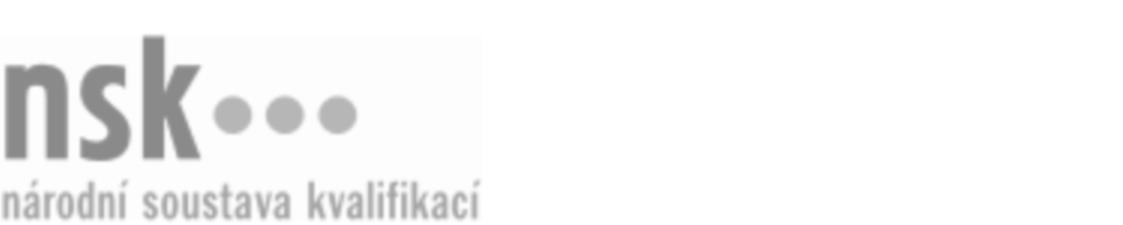 Kvalifikační standardKvalifikační standardKvalifikační standardKvalifikační standardKvalifikační standardKvalifikační standardKvalifikační standardKvalifikační standardPokladní (kód: 66-001-H) Pokladní (kód: 66-001-H) Pokladní (kód: 66-001-H) Pokladní (kód: 66-001-H) Pokladní (kód: 66-001-H) Pokladní (kód: 66-001-H) Pokladní (kód: 66-001-H) Autorizující orgán:Ministerstvo průmyslu a obchoduMinisterstvo průmyslu a obchoduMinisterstvo průmyslu a obchoduMinisterstvo průmyslu a obchoduMinisterstvo průmyslu a obchoduMinisterstvo průmyslu a obchoduMinisterstvo průmyslu a obchoduMinisterstvo průmyslu a obchoduMinisterstvo průmyslu a obchoduMinisterstvo průmyslu a obchoduMinisterstvo průmyslu a obchoduMinisterstvo průmyslu a obchoduSkupina oborů:Obchod (kód: 66)Obchod (kód: 66)Obchod (kód: 66)Obchod (kód: 66)Obchod (kód: 66)Obchod (kód: 66)Týká se povolání:Pracovník maloobchodu; PokladníPracovník maloobchodu; PokladníPracovník maloobchodu; PokladníPracovník maloobchodu; PokladníPracovník maloobchodu; PokladníPracovník maloobchodu; PokladníPracovník maloobchodu; PokladníPracovník maloobchodu; PokladníPracovník maloobchodu; PokladníPracovník maloobchodu; PokladníPracovník maloobchodu; PokladníPracovník maloobchodu; PokladníKvalifikační úroveň NSK - EQF:333333Odborná způsobilostOdborná způsobilostOdborná způsobilostOdborná způsobilostOdborná způsobilostOdborná způsobilostOdborná způsobilostNázevNázevNázevNázevNázevÚroveňÚroveňKontrola cen na pokladněKontrola cen na pokladněKontrola cen na pokladněKontrola cen na pokladněKontrola cen na pokladně33Vyúčtování tržeb na pokladněVyúčtování tržeb na pokladněVyúčtování tržeb na pokladněVyúčtování tržeb na pokladněVyúčtování tržeb na pokladně33Přepočet cen zboží a služeb na cizí měnu při platbách na pokladnáchPřepočet cen zboží a služeb na cizí měnu při platbách na pokladnáchPřepočet cen zboží a služeb na cizí měnu při platbách na pokladnáchPřepočet cen zboží a služeb na cizí měnu při platbách na pokladnáchPřepočet cen zboží a služeb na cizí měnu při platbách na pokladnách33Přijímání hotovostních i bezhotovostních plateb za zboží a služby od zákazníků v obchodně provozní jednotcePřijímání hotovostních i bezhotovostních plateb za zboží a služby od zákazníků v obchodně provozní jednotcePřijímání hotovostních i bezhotovostních plateb za zboží a služby od zákazníků v obchodně provozní jednotcePřijímání hotovostních i bezhotovostních plateb za zboží a služby od zákazníků v obchodně provozní jednotcePřijímání hotovostních i bezhotovostních plateb za zboží a služby od zákazníků v obchodně provozní jednotce33Vyplňování prodejní dokumentace, příprava příslušných dokumentů v obchodně provozní jednotceVyplňování prodejní dokumentace, příprava příslušných dokumentů v obchodně provozní jednotceVyplňování prodejní dokumentace, příprava příslušných dokumentů v obchodně provozní jednotceVyplňování prodejní dokumentace, příprava příslušných dokumentů v obchodně provozní jednotceVyplňování prodejní dokumentace, příprava příslušných dokumentů v obchodně provozní jednotce33Výdej pokladních stvrzenek a dokladů za prodej zboží a služeb v pokladně obchodně provozní jednotkyVýdej pokladních stvrzenek a dokladů za prodej zboží a služeb v pokladně obchodně provozní jednotkyVýdej pokladních stvrzenek a dokladů za prodej zboží a služeb v pokladně obchodně provozní jednotkyVýdej pokladních stvrzenek a dokladů za prodej zboží a služeb v pokladně obchodně provozní jednotkyVýdej pokladních stvrzenek a dokladů za prodej zboží a služeb v pokladně obchodně provozní jednotky33Obsluha pokladny a pokladních systémůObsluha pokladny a pokladních systémůObsluha pokladny a pokladních systémůObsluha pokladny a pokladních systémůObsluha pokladny a pokladních systémů33Vedení administrativní agendy spojené s prací na kontrolní pokladněVedení administrativní agendy spojené s prací na kontrolní pokladněVedení administrativní agendy spojené s prací na kontrolní pokladněVedení administrativní agendy spojené s prací na kontrolní pokladněVedení administrativní agendy spojené s prací na kontrolní pokladně33Jednání ve styku se zákazníky, obchodními partnery a kontrolními orgány v souladu s platnou legislativouJednání ve styku se zákazníky, obchodními partnery a kontrolními orgány v souladu s platnou legislativouJednání ve styku se zákazníky, obchodními partnery a kontrolními orgány v souladu s platnou legislativouJednání ve styku se zákazníky, obchodními partnery a kontrolními orgány v souladu s platnou legislativouJednání ve styku se zákazníky, obchodními partnery a kontrolními orgány v souladu s platnou legislativou33Inventarizace zásob v obchodně provozní jednotceInventarizace zásob v obchodně provozní jednotceInventarizace zásob v obchodně provozní jednotceInventarizace zásob v obchodně provozní jednotceInventarizace zásob v obchodně provozní jednotce33Pokladní,  29.03.2024 16:10:25Pokladní,  29.03.2024 16:10:25Pokladní,  29.03.2024 16:10:25Pokladní,  29.03.2024 16:10:25Strana 1 z 2Strana 1 z 2Kvalifikační standardKvalifikační standardKvalifikační standardKvalifikační standardKvalifikační standardKvalifikační standardKvalifikační standardKvalifikační standardPlatnost standarduPlatnost standarduPlatnost standarduPlatnost standarduPlatnost standarduPlatnost standarduPlatnost standarduStandard je platný od: 30.08.2023Standard je platný od: 30.08.2023Standard je platný od: 30.08.2023Standard je platný od: 30.08.2023Standard je platný od: 30.08.2023Standard je platný od: 30.08.2023Standard je platný od: 30.08.2023Pokladní,  29.03.2024 16:10:25Pokladní,  29.03.2024 16:10:25Pokladní,  29.03.2024 16:10:25Pokladní,  29.03.2024 16:10:25Strana 2 z 2Strana 2 z 2